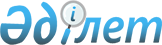 О внесении изменений в приказ Министра обороны Республики Казахстан от 5 ноября 2020 года № 605 "Об утверждении Правил оказания государственной услуги "Предоставление отсрочки от призыва" и Правил оказания государственной услуги "Освобождение граждан от призыва на воинскую службу"Приказ Министра обороны Республики Казахстан от 13 мая 2022 года № 289. Зарегистрирован в Министерстве юстиции Республики Казахстан 17 мая 2022 года № 28065
      ПРИКАЗЫВАЮ:
      1. Внести в приказ Министра обороны Республики Казахстан от 5 ноября 2020 года № 605 "Об утверждении Правил оказания государственной услуги "Предоставление отсрочки от призыва" и Правил оказания государственной услуги "Освобождение граждан от призыва на воинскую службу" (зарегистрирован в Реестре государственной регистрации нормативных правовых актов под № 21613) следующие изменения:
      в Правилах оказания государственной услуги "Предоставление отсрочки от призыва", утвержденных указанным приказом:
      пункт 8 изложить в следующей редакции:
      "8. Государственная услуга оказывается в течение 6 (шести) рабочих дней.";
      пункт 10 изложить в следующей редакции:
      "10. Услугодатель в день поступления документов осуществляет их прием, регистрацию и передачу для исполнения председателю призывной комиссии.
      Председатель призывной комиссии заявление услугополучателя с приложенными электронными копиями документов в течение одного рабочего дня направляет на рассмотрение членам комиссии.
      Члены комиссии в течение одного рабочего дня рассматривают заявление услугополучателя с приложенными электронными копиями документов и согласовывают о предоставлении отсрочки от призыва либо отказывают в оказании государственной услуги согласно пункту 9 приложения 2 к настоящим Правилам.
      Председатель призывной комиссии в течение одного рабочего дня рассматривает результаты согласования членов комиссии и выносит заключение о предоставлении отсрочки от призыва в форме электронного документа, согласно приложению 3 к настоящим Правилам либо уведомление об отказе в оказании государственной услуги в форме электронного документа, согласно приложению 4 к настоящим Правилам.
      При наличии основании для отказа в оказании государственной услуги услугодатель уведомляет услугополучателя о предварительном решении, об отказе в оказании государственной услуги, а также о времени и месте (способе) проведения заслушивания для предоставления возможности выразить услугополучателю позицию по предварительному решению.
      Уведомление о заслушивании направляется заранее, но не позднее чем за три рабочих дня до завершения срока оказания государственной услуги. Заслушивание проводится не позднее двух рабочих дней со дня уведомления.";
      пункт 14 изложить в следующей редакции:
      "14. Жалоба по вопросам оказания государственных услуг услугополучателем подается услугодателю, должностному лицу, чье решение, действие (бездействие) обжалуются.
      Услугодатель, должностное лицо, чье решение, действие (бездействие) обжалуются не позднее 3 (трех) рабочих дней со дня поступления жалобы направляют ее и административное дело в орган, рассматривающий жалобу.
      При этом услугодатель, должностное лицо, чье решение, действие (бездействие) обжалуются, не направляет жалобу в орган, рассматривающий жалобу, если он в течение 3 (трех) рабочих дней примет благоприятное решение, совершит действие, полностью удовлетворяющее требованиям, указанным в жалобе.
      Жалоба услугополучателя в соответствии с пунктом 2 статьи 25 Закона подлежит рассмотрению в течение 5 (пяти) рабочих дней со дня ее регистрации.
      Жалоба услугополучателя, поступившая в адрес уполномоченного органа по оценке и контролю за качеством оказания государственных услуг, подлежит рассмотрению в течение 15 (пятнадцати) рабочих дней со дня ее регистрации.
      Жалоба на действие (бездействие) работников Государственной корпорации при оказании им услуг подается на имя его руководителя либо в уполномоченный орган в сфере информатизации.
      Если иное не предусмотрено законом, обращение в суд допускается после обжалования в досудебном порядке.";
      в Правилах оказания государственной услуги "Освобождение граждан от призыва на воинскую службу", утвержденных указанным приказом:
      пункт 8 изложить в следующей редакции:
      "8. Государственная услуга оказывается в течение 6 (шести) рабочих дней.";
      пункт 10 изложить в следующей редакции:
      "10. Услугодатель в день поступления документов осуществляет их прием, регистрацию и передачу для исполнения председателю призывной комиссии.
      Председатель призывной комиссии заявление услугополучателя с приложенными электронными копиями документов в течение одного рабочего дня направляет на рассмотрение членам комиссии.
      Члены комиссии в течение одного рабочего дня рассматривают заявление с приложенными электронными копиями документов и согласовывают заявление о предоставлении освобождения от призыва на воинскую службу либо отказывают в оказании государственной услуги согласно пункту 9 приложения 2 к настоящим Правилам.
      Председатель призывной комиссии в течение одного рабочего дня рассматривает результаты согласования членов комиссии и выносит заключение об освобождении от призыва на воинскую службу в форме электронного документа, согласно приложению 3 к настоящим Правилам либо уведомление об отказе в оказании государственной услуги в форме электронного документа, согласно приложению 4 к настоящим Правилам.
      При наличии основании для отказа в оказании государственной услуги услугодатель уведомляет услугополучателя о предварительном решении, об отказе в оказании государственной услуги, а также о времени и месте (способе) проведения заслушивания для предоставления возможности выразить услугополучателю позицию по предварительному решению.
      Уведомление о заслушивании направляется заранее, но не позднее чем за три рабочих дня до завершения срока оказания государственной услуги. Заслушивание проводится не позднее двух рабочих дней со дня уведомления.";
      пункт 14 изложить в следующей редакции:
      "14. Жалоба по вопросам оказания государственных услуг услугополучателем подается услугодателю, должностному лицу, чье решение, действие (бездействие) обжалуются.
      Услугодатель, должностное лицо, чье решение, действие (бездействие) обжалуются не позднее 3 (трех) рабочих дней со дня поступления жалобы направляют ее и административное дело в орган, рассматривающий жалобу.
      При этом услугодатель, должностное лицо, чье решение, действие (бездействие) обжалуются, не направляет жалобу в орган, рассматривающий жалобу, если он в течение 3 (трех) рабочих дней примет благоприятное решение, совершит действие, полностью удовлетворяющее требованиям, указанным в жалобе.
      Жалоба услугополучателя в соответствии с пунктом 2 статьи 25 Закона подлежит рассмотрению в течение 5 (пяти) рабочих дней со дня ее регистрации.
      Жалоба услугополучателя, поступившая в адрес уполномоченного органа по оценке и контролю за качеством оказания государственных услуг, подлежит рассмотрению в течение 15 (пятнадцати) рабочих дней со дня ее регистрации.
      Жалоба на действие (бездействие) работников Государственной корпорации при оказании им услуг подается на имя его руководителя либо в уполномоченный орган в сфере информатизации.
      Если иное не предусмотрено законом, обращение в суд допускается после обжалования в досудебном порядке.".
      2. Департаменту организационно-мобилизационной работы Генерального штаба Вооруженных Сил Республики Казахстан в установленном законодательством Республики Казахстан порядке обеспечить:
      1) государственную регистрацию настоящего приказа в Министерстве юстиции Республики Казахстан;
      2) размещение настоящего приказа на интернет-ресурсе Министерства обороны Республики Казахстан после его первого официального опубликования;
      3) направление сведений в Юридический департамент Министерства обороны Республики Казахстан об исполнении мероприятий, предусмотренных подпунктами 1) и 2) настоящего пункта в течение десяти календарных дней со дня государственной регистрации.
      3. Контроль за исполнением настоящего приказа возложить на первого заместителя Министра обороны ‒ начальника Генерального штаба Вооруженных Сил Республики Казахстан.
      4. Настоящий приказ довести до должностных лиц в части, их касающейся.
      5. Настоящий приказ вводится в действие по истечении десяти календарных дней после дня его первого официального опубликования.
      "СОГЛАСОВАН"Министерство здравоохраненияРеспублики Казахстан
      "СОГЛАСОВАН"Министерство цифрового развития, инновацийи аэрокосмической промышленностиРеспублики Казахстан
      "СОГЛАСОВАН"Министерство внутренних делРеспублики Казахстан
					© 2012. РГП на ПХВ «Институт законодательства и правовой информации Республики Казахстан» Министерства юстиции Республики Казахстан
				
      Министр обороныРеспублики Казахстан 

Р. Жаксылыков
Приложение 1 к приказу
Министра обороны
Республики Казахстан
от 13 мая 2022 года № 289Приложение 2
к Правилам оказания
государственной услуги
"Предоставление отсрочкиот призыва"
Стандарт государственной услуги "Предоставление отсрочки от призыва"
Стандарт государственной услуги "Предоставление отсрочки от призыва"
Стандарт государственной услуги "Предоставление отсрочки от призыва"
1
Наименование услугодателя 
МИО областей, городов Нур-Султана, Алматы и Шымкента, районов и городов областного значения
2
Способы предоставления государственной услуги
Веб-портал "электронного правительства"
3
Срок оказания государственной услуги
С момента сдачи пакета документов – 6 (шесть) рабочих дней.
4
Форма оказания государственной услуги
Электронная (полностью автоматизированная)
5
Результат оказания государственной услуги
Заключение призывной комиссии о предоставлении отсрочки от призыва или мотивированный ответ об отказе в оказании государственных услуг.
Форма предоставления результата оказания государственной услуги: электронная.
6
Размер оплаты, взимаемой с услугополучателя при оказании государственной услуги, и способы ее взимания в случаях, предусмотренных законодательством Республики Казахстан
Бесплатно.
7
График работы
1) МИО – с понедельника по пятницу с 9.00 до 18.30, перерыв на обед с 13.00 до 14.30, кроме выходных и праздничных дней, согласно трудовому законодательству Республики Казахстан в период проведения призыва граждан на воинскую службу:
с 1 марта по 30 июня;
с 1 сентября по 30 декабря;
2) портала – круглосуточно, за исключением технических перерывов в связи с проведением ремонтных работ (при обращении услугополучателя после окончания рабочего времени, в выходные и праздничные дни, согласно трудовому законодательству Республики Казахстан, днем приема заявления является следующий рабочий день).
Адрес места оказания государственной услуги размещен на портале www.egov.kz.
8
Перечень документов необходимых для оказания государственной услуги
Перечень документов, необходимых для оказания государственной услуги:
1) гражданам, занятым уходом за членами семьи, нуждающимися в посторонней помощи и не находящимися на полном государственном обеспечении, при отсутствии близких родственников или других лиц, проживающих на территории Республики Казахстан вместе с ними или отдельно, обязанных по закону содержать указанных членов семьи:
заявление на оказание государственной услуги в форме электронного документа, удостоверенного ЭЦП услугополучателя или одноразовым паролем, в случае регистрации и подключения абонентского номера услугополучателя, предоставленного оператором сотовой связи, к учетной записи портала;
электронная копия акта обследования семейного положения (выдается местным органом военного управления);
электронная копия документа, подтверждающего о нахождении на иждивении призывника следующих членов семьи:
отец, мать, жена, а также дедушка и бабушка при отсутствии родителей призывника, достигшие пенсионного возраста или являющиеся инвалидами первой или второй группы
братья, сестры, являющиеся инвалидами первой или второй группы или не достигшие восемнадцатилетнего возраста, при отсутствии родителей;
мать (отец), которая (который), кроме призывника, имеет одного и более детей, являющихся инвалидами первой или второй группы или не достигших восемнадцатилетнего возраста, и воспитывает их без мужа (жены);
мать (отец), которая (который) имеет на своем иждивении одного и более одиноких родственников (отца, мать, брата, сестру), являющихся нетрудоспособными по возрасту или инвалидами первой или второй группы, и содержит их без мужа (жены);
один из родителей, который содержит на своем иждивении второго, являющегося инвалидом первой или второй группы, и воспитывает, кроме призывника, одного и более детей до восемнадцати лет;
один из членов семьи, имеющий инвалидность, и в которой призывник является единственным ребенком мужского пола
2) гражданам, имеющим на своем иждивении ребенка (детей), воспитываемого без матери:
заявление на оказание государственной услуги в форме электронного документа, удостоверенного ЭЦП услугополучателя или одноразовым паролем, в случае регистрации и подключения абонентского номера услугополучателя, предоставленного оператором сотовой связи, к учетной записи портала;
электронная копия акта обследования семейного положения (выдается местным органом военного управления);
электронная копия постановления местного исполнительного органа об опекунстве (только для граждан, признанных опекунами над детьми-сиротами или детьми, оставшимися без попечения родителей);
3) гражданам, имеющим на своем иждивении лиц, у которых они находились на воспитании и содержании не менее двух лет в связи со смертью своих родителей или лишением их родительских прав, или осуждением судом к лишению свободы:
заявление на оказание государственной услуги в форме электронного документа, удостоверенного ЭЦП услугополучателя или одноразовым паролем, в случае регистрации и подключения абонентского номера услугополучателя, предоставленного оператором сотовой связи, к учетной записи портала;
электронная копия акта обследования семейного положения (выдается местным органом военного управления);
электронная копия постановления местного исполнительного органа об опекунстве;
4) гражданам, состоящим в браке и имеющие одного и более детей:
заявление на оказание государственной услуги в форме электронного документа, удостоверенного ЭЦП услугополучателя или одноразовым паролем, в случае регистрации и подключения абонентского номера услугополучателя, предоставленного оператором сотовой связи, к учетной записи портала;
электронная копия акта обследования семейного положения (выдается местным органом военного управления);
5) гражданам, получающим образование, на период обучения:
заявление на оказание государственной услуги в форме электронного документа, удостоверенного ЭЦП услугополучателя или одноразовым паролем, в случае регистрации и подключения абонентского номера услугополучателя, предоставленного оператором сотовой связи, к учетной записи портала;
электронная копия справки из организации образования, подтверждающая обучение;
6) гражданам, по состоянию здоровья:
заявление на оказание государственной услуги в форме электронного документа, удостоверенного ЭЦП услугополучателя или одноразовым паролем, в случае регистрации и подключения абонентского номера услугополучателя, предоставленного оператором сотовой связи, к учетной записи портала;
электронная копия выписки из книги протоколов районной (городской) медицинской комиссии о признании призывника временно негодным к воинской службе;
7) педагогам, осуществляющим профессиональную деятельность в дошкольных организациях образования, организациях среднего (начального, основного среднего, общего среднего), технического и профессионального, после среднего образования, специализированных, специальных организациях образования, организациях образования для детей-сирот и детей, оставшихся без попечения родителей, организациях дополнительного образования для детей, а также в методических кабинетах:
заявление на оказание государственной услуги в форме электронного документа, удостоверенного ЭЦП услугополучателя или одноразовым паролем, в случае регистрации и подключения абонентского номера услугополучателя, предоставленного оператором сотовой связи, к учетной записи портала;
электронная копия справки, подтверждающая место работы;
8) врачам, имеющим соответствующее образование, постоянно работающим по специальности в сельской местности:
заявление на оказание государственной услуги в форме электронного документа, удостоверенного ЭЦП услугополучателя или одноразовым паролем, в случае регистрации и подключения абонентского номера услугополучателя, предоставленного оператором сотовой связи, к учетной записи портала;
электронная копия справки, подтверждающая место работы;
9) депутатам Парламента Республики Казахстан или местных представительных органов:
заявление на оказание государственной услуги в форме электронного документа, удостоверенного ЭЦП услугополучателя или одноразовым паролем, в случае регистрации и подключения абонентского номера услугополучателя, предоставленного оператором сотовой связи, к учетной записи портала;
электронная копия документа, подтверждающий депутатскую деятельность;
10) лицам, в отношении которых ведется дознание, предварительное следствие или уголовные дела рассматриваются судами:
заявление на оказание государственной услуги в форме электронного документа, удостоверенного ЭЦП услугополучателя или одноразовым паролем, в случае регистрации и подключения абонентского номера услугополучателя, предоставленного оператором сотовой связи, к учетной записи портала;
электронная копия справки, из органов дознания и предварительного следствия о призывниках, в отношении которых ведется дознание или предварительное следствие и судов о призывниках, в отношении которых судом рассматриваются уголовные дела, а также о вступивших в законную силу в их отношении приговорах;
11) членам летных экипажей гражданских воздушных судов, инженерам, механикам и техникам гражданской авиации, имеющим соответствующее образование:
заявление на оказание государственной услуги в форме электронного документа, удостоверенного ЭЦП услугополучателя или одноразовым паролем, в случае регистрации и подключения абонентского номера услугополучателя, предоставленного оператором сотовой связи, к учетной записи портала;
электронная копия справки, подтверждающая место работы с отметкой о наличии соответствующего образования;
12) членам экипажей судов, имеющим соответствующее образование:
заявление на оказание государственной услуги в форме электронного документа, удостоверенного ЭЦП услугополучателя или одноразовым паролем, в случае регистрации и подключения абонентского номера услугополучателя, предоставленного оператором сотовой связи, к учетной записи портала;
электронная копия справки, подтверждающая место работы с отметкой о наличии соответствующего образования;
13) лицам, проходящим первоначальную профессиональную подготовку в организациях образования правоохранительных органов:
заявление на оказание государственной услуги в форме электронного документа, удостоверенного ЭЦП услугополучателя или одноразовым паролем, в случае регистрации и подключения абонентского номера услугополучателя, предоставленного оператором сотовой связи, к учетной записи портала;
электронная копия справки из организации образования правоохранительных органов, подтверждающая обучение.
Сведения о данных документа, удостоверяющего личность, о рождении ребенка (детей), о смерти супруги, о браке услугополучателя, услугодатель получает из соответствующих государственных информационных систем через шлюз "электронного правительства".
При подаче услугополучателем всех необходимых документов через портал – в "личном кабинете" услугополучателя отображается статус о принятии запроса для оказания государственной услуги с указанием даты получения результата государственной услуги.
9
Основания для отказа в оказании государственной услуги, установленные законодательством Республики Казахстан
Услугодатель отказывает в предоставлении государственной услуги по следующим основаниям:
1) установление недостоверности документов, представленных услугополучателем для получения государственной услуги, и (или) данных (сведений), содержащихся в них;
2) несоответствие услугополучателем и (или) представленных материалов, объектов, данных и сведений, необходимых для оказания государственной услуги, требованиям, установленным в статьи 35 Закона Республики Казахстан "О воинской службе и статусе военнослужащих" и настоящих Правил;
3) отсутствие нормативных правовых актов по вопросу призыва граждан на срочную воинскую службу предусмотренных статьей 31 Закона Республики Казахстан "О воинской службе и статусе военнослужащих.
10
Иные требования с учетом особенностей оказания государственной услуги, оказываемой в электронной форме 
Период проведения призыва граждан на срочную воинскую службу и приема заявлений на оказание государственной услуги - с 1 марта по 30 июня и с 1 сентября по 30 декабря.
Услугополучатель имеет возможность получения государственной услуги в электронной форме через портал при условии наличия ЭЦП, Единого контакт-центра 1414, 8 800 080 7777.
Адрес оказания государственной услуги размещен на интернет-ресурсе услугодателя – сайт МИО, а также на интернет-ресурсе: www.gov4c.kz.
Информацию о порядке оказания государственной услуги можно получить по телефону Единого контакт-центра 1414, 8 800 080 7777.Приложение 2 к приказу
Министра обороны
Республики Казахстан
от 13 мая 2022 года № 289Приложение 2
к Правилам оказания
государственной услуги
"Освобождение граждан
от призыва на воинскую службу"
Стандарт государственной услуги "Освобождение граждан от призыва на воинскую службу"
Стандарт государственной услуги "Освобождение граждан от призыва на воинскую службу"
Стандарт государственной услуги "Освобождение граждан от призыва на воинскую службу"
1
Наименование услугодателя 
МИО областей, городов Нур-Султана, Алматы и Шымкента, районов и городов областного значения
2
Способы предоставления государственной услуги 
Веб-портал "электронного правительства" 
3
Срок оказания государственной услуги
С момента сдачи пакета документов – 6 (шесть) рабочих дней.
4
Форма оказания государственной услуги
Электронная (полностью автоматизированная).
5
Результат оказания государственной услуги
Заключение призывной комиссии об освобождении от призыва на воинскую службу или мотивированный ответ об отказе в оказании государственных услуг.
Форма предоставления результата оказания государственной услуги: электронная.
6
Размер оплаты, взимаемой с услугополучателя при оказании государственной услуги, и способы ее взимания в случаях, предусмотренных законодательством Республики Казахстан
Бесплатно.
7
График работы
2) МИО – с понедельника по пятницу с 9.00 до 18.30, перерыв на обед с 13.00 до 14.30, кроме выходных и праздничных дней, согласно трудовому законодательству Республики Казахстан в период проведения призыва граждан на воинскую службу:
с 1 марта по 30 июня;
с 1 сентября по 30 декабря;
2) портала – круглосуточно, за исключением технических перерывов в связи с проведением ремонтных работ (при обращении услугополучателя после окончания рабочего времени, в выходные и праздничные дни, согласно трудовому законодательству Республики Казахстан, днем приема заявления является следующий рабочий день).
Адрес места оказания государственной услуги размещен на портале www.egov.kz.
8
Перечень документов необходимых для оказания государственной услуги
Перечень документов, необходимых для оказания государственной услуги:
1) признанные негодными к воинской службе по состоянию здоровья:
заявление на оказание государственной услуги в форме электронного документа, удостоверенного ЭЦП услугополучателя или одноразовым паролем, в случае регистрации и подключения абонентского номера услугополучателя, предоставленного оператором сотовой связи, к учетной записи портала;
электронная копия выписки из книги протоколов районной (городской) призывной комиссии, электронная копия выписки из решения областной (города республиканского значения и столицы) призывной комиссии о признании призывника негодным к воинской службе в мирное время, ограниченно годными в военное время;
2) не призванные на законных основаниях на срочную воинскую службу, по достижении двадцати семи лет:
заявление на оказание государственной услуги в форме электронного документа, удостоверенного ЭЦП услугополучателя или одноразовым паролем, в случае регистрации и подключения абонентского номера услугополучателя, предоставленного оператором сотовой связи, к учетной записи портала;
3) у которых один из родственников (отец, мать, брат или сестра) погиб, умер или стал инвалидом первой или второй группы при исполнении служебных обязанностей в период прохождения воинской службы;
заявление на оказание государственной услуги в форме электронного документа, удостоверенного ЭЦП услугополучателя или одноразовым паролем, в случае регистрации и подключения абонентского номера услугополучателя, предоставленного оператором сотовой связи, к учетной записи портала;
электронная копия выписки из приказа руководства воинской части (учреждения) или Центрального архива Министерства обороны Республики Казахстан о гибели или получении инвалидности в период прохождения воинской службы близких родственников;
4) прошедшие воинскую (альтернативную) службу в другом государстве;
заявление на оказание государственной услуги в форме электронного документа, удостоверенного ЭЦП услугополучателя или одноразовым паролем, в случае регистрации и подключения абонентского номера услугополучателя, предоставленного оператором сотовой связи, к учетной записи портала;
электронная копия справки или военного билета с отметкой о прохождении воинской (альтернативной) службы в другом государстве (нотариально засвидетельствованный перевод на государственном или русском языке);
5) проходившие службу в специальных государственных органах Республики Казахстан, за исключением случаев, предусмотренных пунктом 9 статьи 51 Закона Республики Казахстан "О специальных государственных органах Республики Казахстан";
заявление на оказание государственной услуги в форме электронного документа, удостоверенного ЭЦП услугополучателя или одноразовым паролем, в случае регистрации и подключения абонентского номера услугополучателя, предоставленного оператором сотовой связи, к учетной записи портала;
электронная копия документа, подтверждающего прохождение службы в специальных государственных органах Республики Казахстан;
6) имеющие ученую степень:
заявление на оказание государственной услуги в форме электронного документа, удостоверенного ЭЦП услугополучателя или одноразовым паролем, в случае регистрации и подключения абонентского номера услугополучателя, предоставленного оператором сотовой связи, к учетной записи портала;
электронная копия диплома, подтверждающая ученую степень;
7) священнослужители зарегистрированных религиозных объединений:
заявление на оказание государственной услуги в форме электронного документа, удостоверенного ЭЦП услугополучателя или одноразовым паролем, в случае регистрации и подключения абонентского номера услугополучателя, предоставленного оператором сотовой связи, к учетной записи портала;
электронная копия справки, подтверждающая статус священнослужителя, выданная религиозным объединением.
Сведения о данных документа, удостоверяющего личность услугополучателя, услугодатель получает из соответствующих государственных информационных систем через шлюз "электронного правительства".
При подаче услугополучателем всех необходимых документов через портал – в "личном кабинете" услугополучателя отображается статус о принятии запроса для оказания государственной услуги с указанием даты получения результата государственной услуги.
9
Основания для отказа в оказании государственной услуги, установленные законодательством Республики Казахстан
Услугодатель отказывает в предоставлении государственной услуги по следующим основаниям:
1) установление недостоверности документов, представленных услугополучателем для получения государственной услуги, и (или) данных (сведений), содержащихся в них;
2) несоответствие услугополучателем и (или) представленных материалов, объектов, данных и сведений, необходимых для оказания государственной услуги, требованиям, установленным в статьи 36 Закона Республики Казахстан "О воинской службе и статусе военнослужащих" и настоящих Правил;
3) отсутствие нормативных правовых актов по вопросу призыва граждан на срочную воинскую службу предусмотренных статьей 31 Закона Республики Казахстан "О воинской службе и статусе военнослужащих.
10
Иные требования с учетом особенностей оказания государственной услуги, оказываемой в электронной форме 
Период проведения призыва граждан на срочную воинскую службу и приема заявлений на оказание государственной услуги - с 1 марта по 30 июня и с 1 сентября по 30 декабря.
Услугополучатель имеет возможность получения государственной услуги в электронной форме через портал при условии наличия ЭЦП, Единого контакт-центра 1414, 8 800 080 7777.
Адрес оказания государственной услуги размещен на интернет-ресурсе услугодателя – сайт МИО, а также на интернет-ресурсе: www.gov4c.kz.
Информацию о порядке оказания государственной услуги можно получить по телефону Единого контакт-центра 1414, 8 800 080 7777.